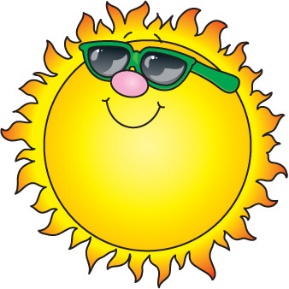 We are getting ready for summer care. Please let us know if you need a spot reserved by May 10th. We have lots of fun activities planned to keep your child happy and engaged during the summer months. Our summer tuition will be billed on the weeks needed for summer care. ________________________________________________________Yes, my children will be attending childcare this summer.  _____ No, my child will not be attending childcare this summer.   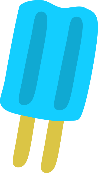 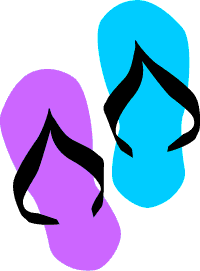 Check which days and weeks applies-Days  						   Drop off      	       Pick up timeM___ T ___   W___  T____ F___ 	                                AM______                        PM_____	Name of Child(ren)_________________________________                                Age(s)_________Weekly RatesPreschool thru age 12Weekly RatesPreschool thru age 12Weekly RatesToddlerWeekly RatesToddlerRegistration Fee$50.00 per ChildRegistration Fee$50.00 per ChildRegistration Fee$50.00 per ChildRegistration Fee$50.00 per ChildFull time $225.00Full time $250.004 day rate$190.004 day rate$200.003 day rate$145.003 day rate$150.002 day rate$95.002 day rate$100.00Hourly rate$12.00Hourly rate$12.00